Publicado en Barcelona  el 28/04/2021 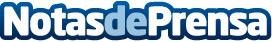 Aspectos a tener en cuenta al comprar lavadoras según ElectronovoDentro del top 5 de electrodomésticos indispensable en todo hogar, sin lugar a duda, se encuentra la lavadora. Pero, ¿qué se debe valorar al comprar lavadoras en oferta?, ¿es buena idea comprar una lavadora secadora?, ¿a qué aspectos se les deben prestar especial atención y cuáles son menos relevantes? Pues bien, a todas estas preguntas responde, a continuación, ElectronovoDatos de contacto:Electronovo931227932Nota de prensa publicada en: https://www.notasdeprensa.es/aspectos-a-tener-en-cuenta-al-comprar Categorias: Nacional Telecomunicaciones Consumo Otras Industrias Electrodomésticos Innovación Tecnológica http://www.notasdeprensa.es